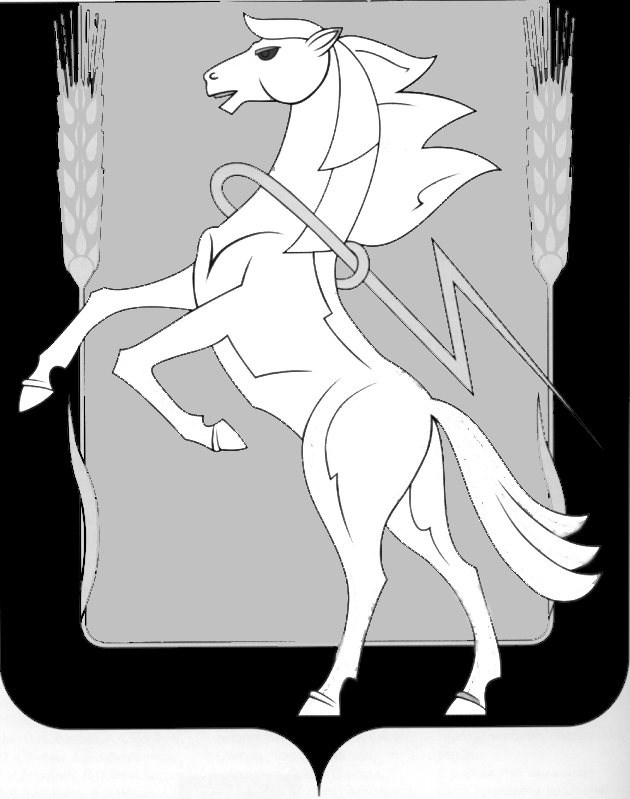 СОБРАНИЕ ДЕПУТАТОВ СОСНОВСКОГО МУНИЦИПАЛЬНОГО РАЙОНАШЕСТОГО СОЗЫВАРЕШЕНИЕ от « 17» мая 2023 года № 499  О награждении Почетной грамотой Собрания депутатов  Заслушав и обсудив доклад председателя постоянной комиссии по награждению Собрания депутатов Сосновского муниципального района   М.В. Гляделовой, Собрание депутатов Сосновского муниципального района шестого созыва РЕШАЕТ:1.Наградить Почетной грамотой Собрания депутатов и премией в размере 5000-00 (пяти тысяч) рублей:1) Сухорукову Юлию Валерьевну- начальника отдела льгот и социальных гарантий управления социальной защиты населения администрации Сосновского муниципального района за многолетний добросовестный труд и в связи с празднованием Дня социального работника;2) Пашнину Елену Александровну- социального работника муниципального учреждения «Комплексный центр социального обслуживания населения» Сосновского муниципального района Челябинской области за добросовестный труд и в связи с празднованием Дня социального работника;3) Чувакову Елену Геннадьевну- воспитателя муниципального бюджетного образовательного учреждения для детей- сирот и детей, оставшихся без попечения родителей, «Есаульской специальной (коррекционной) общеобразовательной школы- интерната для детей- сирот и детей, оставшихся без попечения родителей, с ограниченными возможностями здоровья (нарушение интеллекта)» за многолетний добросовестный труд и в связи с празднованием Дня социального работника.  2. Опубликовать настоящее Решение в газете «Сосновская Нива» и разместить в официальном сетевом издании «Официальный интернет-портал правовой информации Сосновского муниципального района Челябинской области» http://Сосновский74.рф в сети «Интернет».Председатель Собрания депутатов Сосновского муниципального района	          		                                Г.М. Шихалёва